Протоколзаседания общественной комиссии по контролю за реализацией муниципальной программы «Формирование комфортной городской среды» на 2018 - 2024 годы на территории р.п.Воскресенское Нижегородской областиот 6 декабря  2018 годаМесто проведения: р.п. Воскресенское площадь Ленина дом 1, актовый зал администрации Воскресенского районаВремя проведения начало в 16.00Председатель собрания : Гурылев А.В. – глава администрации р.п. ВоскресенскоеСостав комиссии по контролю за реализацией муниципальной программы «Формирование комфортной городской среды на 2018 - 2024 годы»на территории муниципального образования р.п. Воскресенское присутствующих на заседании:Повестка заседания:1.Отчет о проделанной работе  в 2018 году при реализации муниципальной программы «Формирование комфортной городской среды на 2018-2024 годы» на территории р.п.Воскресенское Нижегородской области.докладывает Пайков В.Е. – заместитель главы администрации Воскресенского района2.Включение в перечень дворовых территорий, подлежащих благоустройству в рамках реализации муниципальной  программы «Формирование комфортной городской среды на 2018 - 2024 годы»,  подавших документы в 2018 году.докладывает Гурылев А.В. - Глава администрации р.п. Воскресенское 3.Отбор территорий  многоквартирных домов для участия в программе в 2019 году.докладывает Пайков В.Е. – заместитель главы администрации Воскресенского района4.Определение перечня работ по благоустройству набережной р.Ветлуга в в рамках реализации муниципальной  программы «Формирование комфортной городской среды на 2018 - 2024 годы» на 2019 год.докладывает Храмова Т.М. – заместитель начальника ОКСа, главный архитектор районаПо первому вопросуСЛУШАЛИ: ПайковаВ.Е., который представил отчет о мероприятиях проделанных в рамках реализации муниципальной программы«Формирование комфортной городской среды на 2018-2024 годы» на территории р.п.Воскресенское Нижегородской области в 2018 году.ВЫСТУПИЛИ: Гурылев А.В., Храмова Т.М., Лукашевич О.В.РЕШИЛИ: признать проделанную работу удовлетворительной.Приложение 1 отчетПо второму вопросуСЛУШАЛИ: Гурылева А.В. представил перечень многоквартирных домов, подавших документы для участия в программе «Формирование комфортной городской среды на 2018-2024 годы»в 2018 году.ВЫСТУПИЛИ: Пайков В.Е., Гурылев А.В., Голицына С.Е., Храмова Т.М. Лукашевич О.В.РЕШИЛИ: включить дворовые территории многоквартирных домов для участия в программе «Формирование комфортной городской среды на 2018-2024 годы»в перечень дворовых территорий, подлежащих благоустройству в рамках реализации муниципальной  программы «Формирование комфортной городской среды на 2018 - 2024 годы».Приложение 2 Реестр многоквартирных домов р.п.Воскресенское и п. Калиниха подавших заявки по включению дворовых территорий многоквартирных домов  в муниципальную программу «Формирование комфортной городской среды» на 2018-2024 годы на территории р.п.Воскресенское Нижегородской областиПо третьему вопросуСЛУШАЛИ: Пайкова В.Е., по вопросу определения перечня домов для включения в мероприятия по благоустройству придомовых территорий в 2019 году в рамках реализации муниципальной программы«Формирование комфортной городской среды на 2018-2024 годы» на территории р.п.Воскресенское Нижегородской области.Склемина В.Н.-о разработке дизайн-проектов дворовых территорий – презентация на экране телевизора.ВЫСТУПИЛИ: Гурылев А.В., Суворов В.В., Аникина Ф.И., Здорова Н.И., Люлина А.А., Голицына С.Е., Лукашевич О.В., Угарова Т.П.РЕШИЛИ: включить следующие придомовые территории МКД для ремонта в 2019 году:.Приложение 3Реестр многоквартирных домов р.п.Воскресенское и п. Калиниха подавших заявки по включению дворовых территорий многоквартирных домов  в муниципальную программу «Формирование комфортной городской среды» на 2018-2024 годы на территории р.п.Воскресенское Нижегородской областиПо четвертому вопросуСЛУШАЛИ: Храмову Т.М. по вопросу определения перечня работ по благоустройству набережной р.Ветлуга в в рамках реализации муниципальной  программы «Формирование комфортной городской среды на 2018 - 2024 годы» на 2019 год.ВЫСТУПИЛИ: Гурылев А.В., Пайков В.Е., Перов М.Г.РЕШИЛИ: утвердить следующий перечень работ по благоустройству набережной в 2019 году: установка уличного освещения, установка детской игровой площадки, установка площадки для стритбола, строительство стоянки для автомашин, продление пешеходных дорожек из брусчатки к детской площадке, асфальтирование проезда от улицы Щукина до улицы Калинина. Отделу капитального строительства и архитектуры подготовить проекты и сметы объектов благоустройства набережнойПриложение 4.Разное: ответы на вопросы жителейНа этом в 17.25 собрание объявили закрытым.Председатель							Гурылев А.В.Реестр многоквартирных домов р.п.Воскресенское и п. Калиниха подавших заявки по включению дворовых территорий многоквартирных домов  в муниципальную программу «Формирование комфортной городской среды» на 2018-2024 годы на территории р.п.Воскресенское Нижегородской области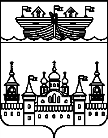 АДМИНИСТРАЦИЯ Р.П. ВОСКРЕСЕНСКОЕВОСКРЕСЕНСКОГО МУНИЦИПАЛЬНОГО РАЙОНАНИЖЕГОРОДСКОЙ ОБЛАСТИПОСТАНОВЛЕНИЕ04 декабря 2018 года 	№  98О внесении изменений в постановление администрации р.п.Воскресенское от 06.10.2017 г. №129 «Об утверждении порядка и сроков предоставления, рассмотрения и оценки предложений заинтересованных лиц о включении дворовых территорий в муниципальную программу«Формирование комфортной городской среды» на 2018-2022 годы на территории р.п.Воскресенское Нижегородской области»С целью создания условий по формированию комфортной городской среды, организации комплексного благоустройства территории р.п.Воскресенское Нижегородской области, обеспечения участия р.п.Воскресенское Нижегородской области в реализации приоритетного проекта «Формирование комфортной городской среды», в соответствии с Федеральным законом от 06.10.2003 №131-Ф3 «Об общих принципах организации местного самоуправления в Российской Федерации», постановлением Правительства Российской Федерации от 10.02.2017 №169 «Об утверждении Правил предоставления и распределения субсидий из федерального бюджета бюджетам субъектов Российской Федерации на поддержку государственных программ субъектов Российской Федерации и муниципальных программ формирования современной городской среды», приказом Министерства строительства и жилищно-коммунального хозяйства Российской Федерации от 06.04.2017 №691/пр «Об утверждении методических рекомендаций по подготовке государственных программ субъектов Российской Федерации и муниципальных программ формирования современной городской среды в рамках реализации приоритетного проекта «Формирование комфортной городской среды» на 2018-2022 годы», администрация р.п.Воскресенское постановляет:1.Внести следующие изменения в постановление администрации р.п.Воскресенское от 06.10.2017 г. №129 «Об утверждении порядка и сроков предоставления, рассмотрения и оценки предложений заинтересованных лиц о включении дворовых территорий в муниципальную программу «Формирование комфортной городской среды» на 2018-2022 годы на территории р.п.Воскресенское Нижегородской области»:1.1.Приложение 3 изложить в новой редакции согласно приложения.2.Настоящее постановление разместить на официальном сайте администрации Воскресенского района Нижегородской области. 3.Настоящее постановление вступает в силу со дня подписания.4.Контроль за исполнением настоящего постановления оставляю за собой.Глава администрации 						А.В.Гурылев	Приложение 3к порядку и срокам предоставления, рассмотрения и оценки предложений заинтересованных лиц о включении дворовых территорий в программу на 2019 годКритерии оценки Заявок для включения дворовой территории в адресный перечень дворовых территорий на проведение работ по комплексному благоустройству дворовых территорий в р.п.Воскресенское Нижегородской области в 2019 годуКоличество баллов по каждому многоквартирному дому суммируется.Гурылев А.В.Гурылев А.В.Глава администрации р.п. Воскресенское Воскресенского муниципального района председатель КомиссииПривалова Ю.Г.Привалова Ю.Г.Заместитель главы администрации р.п. Воскресенское заместитель председателя КомиссииПостнова А.А.Постнова А.А.Делопроизводитель администрации р.п. Воскресенское секретарь КомиссииЧлены Комиссии:Члены Комиссии:-Пайков В.Е. – заместитель главы администрации Воскресенского района (по согласованию);-Ольнев В.Н. – депутат Земского собрания Воскресенского района (по согласованию) командировка;-Храмова Т.М. – заместитель начальника ОКСА, главный архитектор района (по согласованию);-Хохлышева С.В. – главный специалист сектора жилищно-коммунального хозяйства и охраны окружающей среды отдела капитального строительства и архитектуры администрации района (по согласованию) командировка;-Пайков В.Е. – заместитель главы администрации Воскресенского района (по согласованию);-Ольнев В.Н. – депутат Земского собрания Воскресенского района (по согласованию) командировка;-Храмова Т.М. – заместитель начальника ОКСА, главный архитектор района (по согласованию);-Хохлышева С.В. – главный специалист сектора жилищно-коммунального хозяйства и охраны окружающей среды отдела капитального строительства и архитектуры администрации района (по согласованию) командировка;-Пайков В.Е. – заместитель главы администрации Воскресенского района (по согласованию);-Ольнев В.Н. – депутат Земского собрания Воскресенского района (по согласованию) командировка;-Храмова Т.М. – заместитель начальника ОКСА, главный архитектор района (по согласованию);-Хохлышева С.В. – главный специалист сектора жилищно-коммунального хозяйства и охраны окружающей среды отдела капитального строительства и архитектуры администрации района (по согласованию) командировка;-Пайков В.Е. – заместитель главы администрации Воскресенского района (по согласованию);-Ольнев В.Н. – депутат Земского собрания Воскресенского района (по согласованию) командировка;-Храмова Т.М. – заместитель начальника ОКСА, главный архитектор района (по согласованию);-Хохлышева С.В. – главный специалист сектора жилищно-коммунального хозяйства и охраны окружающей среды отдела капитального строительства и архитектуры администрации района (по согласованию) командировка;-Мырова Е.Д. – Руководитель местного исполкома местного отделения Партии «Единая Россия» Воскресенского района - отсуствует;-Доронин С.И. – Заместитель секретаря местного отделения Партии «Единая Россия» Воскресенского района, глава местного самоуправления р.п. Воскресенское;-Девушкина Т.Н. – Председатель районного Совета ветеранов войны и труда; -Маланов Е.Г. – Председатель районного общества инвалидов;-Козырев Ю.М. – Председатель Воскресенского района отделения Нижегородской региональной организации общероссийская общества организация инвалидов войны в Афганистане и военной травмы (Инвалиды войны) отсутствует;-Мырова Е.Д. – Руководитель местного исполкома местного отделения Партии «Единая Россия» Воскресенского района - отсуствует;-Доронин С.И. – Заместитель секретаря местного отделения Партии «Единая Россия» Воскресенского района, глава местного самоуправления р.п. Воскресенское;-Девушкина Т.Н. – Председатель районного Совета ветеранов войны и труда; -Маланов Е.Г. – Председатель районного общества инвалидов;-Козырев Ю.М. – Председатель Воскресенского района отделения Нижегородской региональной организации общероссийская общества организация инвалидов войны в Афганистане и военной травмы (Инвалиды войны) отсутствует;-Мырова Е.Д. – Руководитель местного исполкома местного отделения Партии «Единая Россия» Воскресенского района - отсуствует;-Доронин С.И. – Заместитель секретаря местного отделения Партии «Единая Россия» Воскресенского района, глава местного самоуправления р.п. Воскресенское;-Девушкина Т.Н. – Председатель районного Совета ветеранов войны и труда; -Маланов Е.Г. – Председатель районного общества инвалидов;-Козырев Ю.М. – Председатель Воскресенского района отделения Нижегородской региональной организации общероссийская общества организация инвалидов войны в Афганистане и военной травмы (Инвалиды войны) отсутствует;-Мырова Е.Д. – Руководитель местного исполкома местного отделения Партии «Единая Россия» Воскресенского района - отсуствует;-Доронин С.И. – Заместитель секретаря местного отделения Партии «Единая Россия» Воскресенского района, глава местного самоуправления р.п. Воскресенское;-Девушкина Т.Н. – Председатель районного Совета ветеранов войны и труда; -Маланов Е.Г. – Председатель районного общества инвалидов;-Козырев Ю.М. – Председатель Воскресенского района отделения Нижегородской региональной организации общероссийская общества организация инвалидов войны в Афганистане и военной травмы (Инвалиды войны) отсутствует;-Представители управляющих организаций, (в зависимости от выбранного способа управления многоквартирным домом) ООО «Уют» - Лукашевич О.В. - директор домоуправляющей компании ООО «Уют» - присутствует, ИП Чуприн - Чуприн А.С. - руководитель  домоуправляющей компании «ИП Чуприн» - отсуствует;-Представители управляющих организаций, (в зависимости от выбранного способа управления многоквартирным домом) ООО «Уют» - Лукашевич О.В. - директор домоуправляющей компании ООО «Уют» - присутствует, ИП Чуприн - Чуприн А.С. - руководитель  домоуправляющей компании «ИП Чуприн» - отсуствует;-Представители управляющих организаций, (в зависимости от выбранного способа управления многоквартирным домом) ООО «Уют» - Лукашевич О.В. - директор домоуправляющей компании ООО «Уют» - присутствует, ИП Чуприн - Чуприн А.С. - руководитель  домоуправляющей компании «ИП Чуприн» - отсуствует;-Представители управляющих организаций, (в зависимости от выбранного способа управления многоквартирным домом) ООО «Уют» - Лукашевич О.В. - директор домоуправляющей компании ООО «Уют» - присутствует, ИП Чуприн - Чуприн А.С. - руководитель  домоуправляющей компании «ИП Чуприн» - отсуствует;-Представители собственников помещений в многоквартирном доме, уполномоченные на участие в работе комиссии решением общего собрания собственников представители советов МКД (Лист регистрации  представителей многоквартирных домов прилагается)-Представители собственников помещений в многоквартирном доме, уполномоченные на участие в работе комиссии решением общего собрания собственников представители советов МКД (Лист регистрации  представителей многоквартирных домов прилагается)-Представители собственников помещений в многоквартирном доме, уполномоченные на участие в работе комиссии решением общего собрания собственников представители советов МКД (Лист регистрации  представителей многоквартирных домов прилагается)-Представители собственников помещений в многоквартирном доме, уполномоченные на участие в работе комиссии решением общего собрания собственников представители советов МКД (Лист регистрации  представителей многоквартирных домов прилагается)№АдресФИО представителяГод постройки домаКоличество зарегистрированных Набранные баллы1Р.п.Воскресенское ул.60 лет Октября д.20Пухов В.Г., Фомина В.Б.198545792Р.п.Воскресенское ул.60 лет Октября д.24Громова Т.А.199029583Р.п.Воскресенское Ул.60 лет Октября д.7Гусев В.Н.198058974Р.п.ВоскресенскоеУл.Ленина д.79Перов М.Г.198027665Р.п. Воскресенское улица 60 лет Октября дом 4Комендантова  Е.С.197928676Р.п. Воскресенское улица 60 лет Октября дом 17Горячкин М.П.198025637Р.п. Воскресенское улица Строителей дом 5Голицына С.Е.197517608Р.п. Воскресенское улица Красноармейская дом 1Татьянина М.Ф.197625  67№АдресФИО представителяГод постройки домаКоличество зарегистрированных Набранные баллы1Р.п.Воскресенское ул.60 лет Октября д.20Пухов В.Г., Фомина В.Б.198545792Р.п.Воскресенское ул.60 лет Октября д.24Громова Т.А.199029583Р.п.Воскресенское Ул.60 лет Октября д.7Гусев В.Н.198058974Р.п.ВоскресенскоеУл.Ленина д.79Перов М.Г.198027665Р.п. Воскресенское улица 60 лет Октября дом 4Комендантова  Е.С.197928676Р.п. Воскресенское улица 60 лет Октября дом 17Горячкин М.П.198025637Р.п. Воскресенское улица Строителей дом 5Голицына С.Е.197517608Р.п. Воскресенское улица Красноармейская дом 1Татьянина М.Ф.197625  67№№АдресФИО представителяГод постройки домаКоличество зарегистрированных Набранные баллыБаллы с учетом 30 баллов для домов, подавших заявки в 2017 году11Р.п.Воскресенское ул.40 лет Победы д.3Анкудинова Елена Никандровна198939699922Р.п.Воскресенское ул.Щукина д.16Кулешина Наталья Александровна201119275733Р.п.Воскресенское ул.Красноармейская д.13АСуворов Валерий Владимирович197114629244Р.п.Воскресенское ул.Короленко д.8Петухова Антонина Семеновна,Попрухина Елена Ивановна198711437355Р.п.Воскресенское ул.60 лет Октября д.19Шапкина Лидия Алексеевна Зайцева Галина Юрьевна1983387410466Р.п.Воскресенское ул.Пушкина д.12Морозова Татьяна Евгеньевна19608679777Р.п.Воскресенское ул.Октябрьская д10Анкудинова Вера ИвановнаШувалов Андрей Евгеньевич197624679788Р.п.Воскресенское ул.40 лет Победы д.1Люлина Анна Александровна198531659599Р.п.Воскресенское ул.Ленина д.99Привалова Ю.Г.19752569991010Р.п.Воскресенская ул.Красноармейская д.10Варнакова Нина Николаевна196219761061111Р.п.Воскресенское ул.Короленко д.9Маланова Ю.А., Полюхова Галина Ивановна19871244741212Р.п.Воскресенское ул.40 лет Победы д.6Здорова Н.И.19883061911313Р.п.Воскресенское ул.Красноармейская д.9Аникина Фаина Ивановна19621168981414Р.п.Воскресенское Ул.Ленина д.125Угарова Тамара Павловна195210771071515Р.п.Воскресенское ул.Октябрьская д.8Мальцева Татьяна Константиновна19782667971616Р.п.Воскресенское ул.60 лет Октября д.20Пухов В.Г., Фомина Вера Борисовна 19854579Подали заявку уже в 2018 году1717Р.п.Воскресенское ул.60 лет Октября д.24Громова Татьяна Александровна19902958Подали заявку уже в 2018 году1818Р.п.Воскресенское Ул.60 лет Октября д.7Гусев Владимир Никандрович19805897Подали заявку уже в 2018 году1919Р.п.ВоскресенскоеУл.Ленина д.79Перов Михаил Гаврилович19802766Подали заявку уже в 2018 году20Р.п. Воскресенское улица 60 лет Октября дом 4Комендантова Елена Сергеевна1979286725.08.2018 года21Р.п. Воскресенское улица 60 лет Октября дом 17Горячкин Михаил Павлович1980256323.09.2018 года22Р.п. Воскресенское улица Строителей дом 5Голицына Светлана Евгеньевна1975176001.10.2018 года23Р.п. Воскресенское улица Красноармейская дом 1Татьянина Матрена Федоровна197625  6723.10.2018 годаР.п.Воскресенское ул.40 лет Победы д.3Р.п.Воскресенское ул.Красноармейская д.13АР.п.Воскресенское ул.60 лет Октября д.19Р.п.Воскресенское ул.Пушкина д.12Р.п.Воскресенское ул.Октябрьская д10Р.п.Воскресенское ул.40 лет Победы д.1Р.п.Воскресенское ул.Ленина д.99Р.п.Воскресенская ул.Красноармейская д.10Р.п.Воскресенское ул.40 лет Победы д.6Р.п.Воскресенское ул.Красноармейская д.9Р.п.Воскресенское Ул.Ленина д.125Р.п.Воскресенское ул.Октябрьская д.8Р.п.Воскресенское Ул.60 лет Октября д.7№АдресФИО представителяГод постройки домаКоличество зарегистрированных Набранные баллыБаллы с учетом 30 баллов для домов, подавших заявки в 2017 году1Р.п.Воскресенское ул.40 лет Победы д.3Анкудинова Елена Никандровна19893969992Р.п.Воскресенское ул.Красноармейская д.13АСуворов Валерий Владимирович19711462923Р.п.Воскресенское ул.60 лет Октября д.19Шапкина Лидия Алексеевна Зайцева Галина Юрьевна198338741044Р.п.Воскресенское ул.Пушкина д.12Морозова Татьяна Евгеньевна1960867975Р.п.Воскресенское ул.Октябрьская д10Анкудинова Вера ИвановнаШувалов Андрей Евгеньевич19762467976Р.п.Воскресенское ул.40 лет Победы д.1Люлина Анна Александровна19853165957Р.п.Воскресенское ул.Ленина д.99Привалова Ю.Г.19752569998Р.п.Воскресенская ул.Красноармейская д.10Варнакова Нина Николаевна196219761069Р.п.Воскресенское ул.40 лет Победы д.6Здорова Н.И.198830619110Р.п.Воскресенское ул.Красноармейская д.9Аникина Фаина Ивановна196211689811Р.п.Воскресенское Ул.Ленина д.125Угарова Тамара Павловна1952107710712Р.п.Воскресенское ул.Октябрьская д.8Мальцева Татьяна Константиновна197826679713Р.п.Воскресенское Ул.60 лет Октября д.7Гусев Владимир Никандрович1980589797подали заявку в 2018 году№АдресФИО представителяГод постройки домаКоличество зарегистрированных Набранные баллыБаллы с учетом 30 баллов для домов, подавших заявки в 2017 году1Р.п.Воскресенское ул.40 лет Победы д.3Анкудинова Елена Никандровна19893969992Р.п.Воскресенское ул.Щукина д.16Кулешина Наталья Александровна20111927573Р.п.Воскресенское ул.Красноармейская д.13АСуворов Валерий Владимирович19711462924Р.п.Воскресенское ул.Короленко д.8Петухова Антонина Семеновна,Попрухина Елена Ивановна19871143735Р.п.Воскресенское ул.60 лет Октября д.19Шапкина Лидия Алексеевна Зайцева Галина Юрьевна198338741046Р.п.Воскресенское ул.Пушкина д.12Морозова Татьяна Евгеньевна1960867977Р.п.Воскресенское ул.Октябрьская д10Анкудинова Вера ИвановнаШувалов Андрей Евгеньевич19762467978Р.п.Воскресенское ул.40 лет Победы д.1Люлина Анна Александровна19853165959Р.п.Воскресенское ул.Ленина д.99Привалова Ю.Г.197525699910Р.п.Воскресенская ул.Красноармейская д.10Варнакова Нина Николаевна1962197610611Р.п.Воскресенское ул.Короленко д.9Маланова Ю.А., Полюхова Галина Ивановна198712447412Р.п.Воскресенское ул.40 лет Победы д.6Здорова Н.И.198830619113Р.п.Воскресенское ул.Красноармейская д.9Аникина Фаина Ивановна196211689814Р.п.Воскресенское Ул.Ленина д.125Угарова Тамара Павловна1952107710715Р.п.Воскресенское ул.Октябрьская д.8Мальцева Татьяна Константиновна197826679716Р.п.Воскресенское ул.60 лет Октября д.20Пухов В.Г., Фомина Вера Борисовна 19854579Подали заявку уже в 2018 году17Р.п.Воскресенское ул.60 лет Октября д.24Громова Татьяна Александровна19902958Подали заявку уже в 2018 году18Р.п.Воскресенское Ул.60 лет Октября д.7Гусев Владимир Никандрович19805897Подали заявку уже в 2018 году19Р.п.ВоскресенскоеУл.Ленина д.79Перов Михаил Гаврилович19802766Подали заявку уже в 2018 году20Р.п. Воскресенское улица 60 лет Октября дом 4Комендантова Елена Сергеевна1979286725.08.2018 года21Р.п. Воскресенское улица 60 лет Октября дом 17Горячкин Михаил Павлович1980256323.09.2018 года22Р.п. Воскресенское улица Строителей дом 5Голицына Светлана Евгеньевна1975176001.10.2018 года23Р.п. Воскресенское улица Красноармейская дом 1Татьянина Матрена Федоровна197625  6723.10.2018 года№ п/пКритерии отбора объектовБалльная оценка, балл1Продолжительность эксплуатации многоквартирного домаМаксимальное количество баллов – 1 год – 1 балл2Количество населения, охватываемого благоустройством данной дворовой территории.Количество зарегистрированных жителей в домеМаксимальное количество баллов – 1 житель-1 балл3Для многоквартирных домов, подавших заявки в 2017 году дополнительно прибавляется к сумме набранных баллов 30 балловДля домов подавших заявки в 2017 году – 30 баллов дополнительно